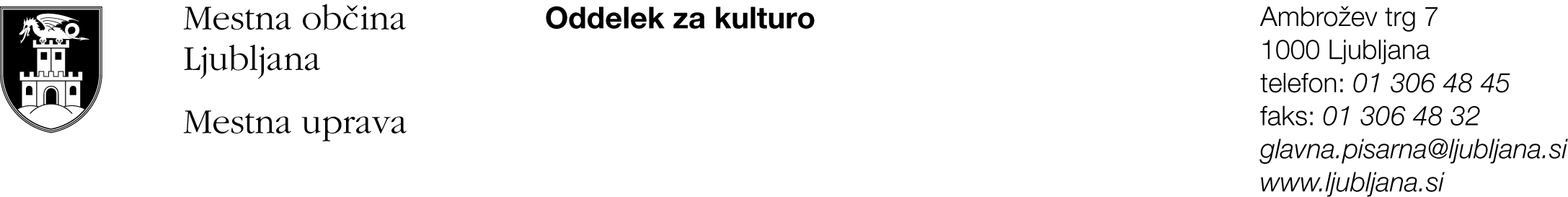 PRIJAVA  za sofinanciranje kulturnega projekta v letu 2012 na področjuKULTURNE VZGOJE  I. Podatki o predlagateljuNaslov prijavljenega projekta:      Področje kulture:      Potrjujemo, da so vsi navedeni podatki pravilni in jih je na zahtevo MOL mogoče preveriti.	Kraj in datum: 										Ime, priimek in funkcija odgovorne osebe ter žig:II. Zbirni podatki o predlagatelju Seznam realiziranih projektov prijavitelja s področja kulturne vzgoje v obdobju 2009–2011:III. Podatki o predlaganem projektuVsebinska zasnova projektaPredstavitev prostorskih, tehničnih in kadrovskih zmogljivosti predlagatelja za izvedbo projektaKratek opis ciljev kulturno-vzgojnega projekta in pričakovanih učinkovIV. Predvidena finančna zgradba prijavljenega projektaIV. I. Predvideni odhodkiIV. II. Predvideni prihodkiV. Izpolnjevanje kriterijev razpisa (opišite, kako vaša prijava izpolnjuje kriterije razpisa, priporočamo največ 1 stran na kriterij)SP1. Izvirna zasnova in celovitost projekta ter ustvarjalni pristop:SP2. Reference predlagatelja in avtorja ter posameznikov, ki so vključeni v izvedbo projekta na področju, na katerem kandidirajo:SP3. Dostopnost projekta prebivalcem in obiskovalcem MOL  (do 15 točk: dostopnost informacij o projektu in obveščanje javnosti = do 5 točk, fizična dostopnost projekta = do 5 točk in cenovna dostopnost projekta = do 5 točk):SP4.  Projekt, ki bo izveden na odprtih javnih površinah MOL: SP5. Projekt, ki pripomore k večji raznovrstnosti in prepoznavnosti kulturne ponudbe v MOL:SP6. Višji delež lastnih sredstev ter sredstev iz drugih virov:PR1. Primernost in kakovost pedagoško didaktičnega pristopa glede na starostno stopnjo ter priprava pedagoškega gradiva:PR2. Integralni del projekta je spodbujanje ustvarjalnosti otrok in mladine (delavnice, refleksija, …):Predlagatelji projektov morajo obvezno predložiti tudi naslednja dokazila in priloge:- DOKAZILO št. 1: kopije  medijskih odzivov, vabila, najave za izvedbo projektov  s področja kulturne vzgoje v obdobju 2009-2011 - DOKAZILO št. 2: OBVEZNA PRILOGA 1– Izjava predlagatelja o izpolnjevanju razpisnih pogojev Posamezna obvezna dokazila in priloge predlagateljev projektov morajo biti vidno in razločno označeni (npr. s številko priloge, s pripisom ipd.).Dodatne informacije: Saša Ogrizek: 01/306 48 16, : sasa.ogrizek@ljubljana.siPredlagatelj:Naslov oziroma sedež predlagatelja:Statusno-organizacijska oblika predlagatelja (posameznik, društvo, zasebni zavod, gospodarska organizacija, samozaposleni v kulturi, ustanova):Davčna številka:Transakcijski račun:Telefon, mobilni telefon:Faks:Elektronska pošta:Kontaktna oseba:Odgovorna oseba in funkcija:uprizoritvene umetnosti, likovne umetnosti, glasbena umetnost, filmCELOTNA VREDNOST PROJEKTA: 	Pričakovani delež MOL:                                                        (največ 70% vrednosti projekta, oziroma največ  3.000,00 EUR)Naslov projekta:Število tujih udeležencev:Leto izvedbe, trajanje, kraj izvedbe:Celotna vrednost projekta:1.            €2.            €3.            €4.            €5.            €Naslov projekta: Kraj, prizorišče in čas realizacije na območju MOL: Avtor/ji (ime, priimek, vloga v projektu):Drugi sodelavci (ime, priimek, vloga v projektu):Zvrst/žanr:Oblika izvedbe (delavnica, predavanje,…) :Ciljna skupina udeležencev (opredeliti ciljno skupino):Predvideno število udeležencev:Predstavitev projekta javnosti in medijski načrt:Kraj, prizorišče in čas realizacije izven območja MOL:Predvideno število ponovitev: